Grassroots Official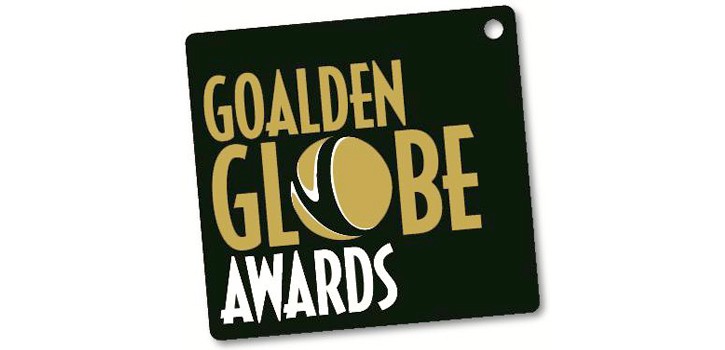 AwardNominee InformationNameRegionAddressEmail addressTelephone NumberDate of BirthNumber of years officiating grassroots netballAffiliation NumberNominator InformationNameAddressEmail addressTelephone NumberRelationship to nomineeOfficiating QualificationsCompletion DateQualification levelAdditional officiating specific qualifications(Personal Development)Additional officiating specific qualifications(Personal Development)Additional officiating specific qualifications(Personal Development)Additional officiating specific qualifications(Personal Development)Additional officiating specific qualifications(Personal Development)Additional officiating specific qualifications(Personal Development)Officiating RolesOfficiating RolesOfficiating RolesOfficiating RolesOfficiating RolesRoleOrganisationDates to and fromHours p/wVoluntary(✔ or ✗)Does the individual support any other netball volunteers?In bullet points, please note how the nominated person has had a positive impact through their contribution to netball. Include any relevant achievements.	(300 words)In three bullet points, please demonstrate why the nominee is outstanding. (150 words)